Ore City Independent School District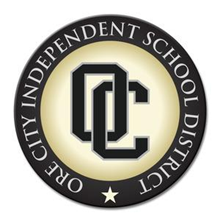 100 Rebel Rd., Ore City, Texas  75683School Health Advisory Council AgendaOctober 24, 2018, 4:00pm IntroductionsSHAC Vision, Mission, and Policies & Wellness Plan HandoutsHealth Fair ReportFlu Clinic ReportRed Ribbon WeekDriving Safety ProgramsUpcoming Events: Mobile Asthma Clinic, Employee/Family B12 shots, Senior Meningitis Shot Clinic, STUCO Blood Drives Questions, Concerns, CommentsNext Meeting: Tuesday, December 11, 2018 at 4:00pm in the Board RoomSHAC MEETING SIGN-IN SHEETWednesday, October 24, 2018____________________________________________________________________________________________________________________________________________________________________________________________________________________________________________________________________________________________________________________________________________________________________________________________________________________________________________________________________________________________________________________________________________________________________________________________________________________________________